LT4 Core Study Watson and Rayner (1920) (AO1)LT4 Core Study Watson and Rayner (1920) (AO1)LT4 Core Study Watson and Rayner (1920) (AO1)LT4 Core Study Watson and Rayner (1920) (AO1)AIMPROCEDUREFINDINGSCONCLUSIONSTo investigate whether phobias are learnt or innate.Watson and Rayner’s conducted a lab experiment on a baby known as Little Albert.They tested his fear for several items and the only stimulus that triggered a natural fear reaction was a hammer striking a steel bar. They offered the rat to Albert, as he reached out to stroke it Watson crept up behind him and brought a hammer crashing down on a steel bar!!This was repeated 7 times over the next 2 weeks.By the end of the seven trials, the rat on its own was enough to frighten Albert even though it had not done so before.Watson and Rayner concluded that Phobias are learnt like any other behaviour. 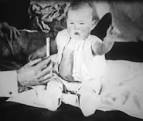 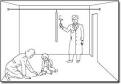 